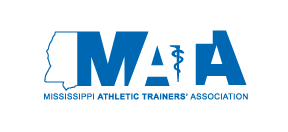 MATA Doc Herrington LifetimeAchievement AwardAward Description:This award is established on behalf of the legendary Doc Herrington who was a pioneer to the current professional standards we practice today. His long-time devotion to the Athletic Training profession was unique to those he served at the University of Southern Mississippi as an instructor and Head Athletic Trainer.Therefore, this award will be provided every three (3) years to the Athletic Trainer with greater than 25 years of service as an Athletic Trainer in the state of Mississippi. He or she is described to have exhausted his or her daily responsibilities to their local communities in exceptional service. He or she will have promoted the profession to the highest level over his or her career as an Athletic Trainer outside of MATA, SEATA, and NATA contributions. Candidate Minimum Requirements:	1. Licensed/BOC Athletic Trainer with a minimum of 25 years	2. MATA Member for 10 years	3. Have a valid NPI number4 .Contributions are excelled in local or regional portions of the state of Mississippi	a. Devotion to service to Athletic Training duties in any environment		i. Clinic, industry, sport, etc.b. Exceeds minimum expectations of employment/daily responsibilities 	i. Work habits exceed normal weekly work hours	ii. Goes out of his or her way to care for population5. Contributions unique to community organizations of sports medicine outside of the MATA, SEAT, and NATA	a. College Organizations	b. High School Organizations	c. Professional Sports Organizations	d. PublicationsNomination for MATA Doc Herrington Lifetime Achievement AwardPlease type or print all informationTO BE COMPLETED BY SPONSOR: Date:   	Name of sponsor:________________________________________________________________Position:_______________________________________________________________________Place of Employment:____________________________________________________________Address: _______________________________________________________________________Phone: ___________________________________(H)________________________________(W)Name of candidate:_______________________________________________________________Signature of sponsor:______________________________________________________________Certification number: _______________________MS Licensure number:____________________NPI   number:     	_________________________________________________________________MATA Doc Herrington Lifetime Achievement AwardNomination ChecklistPlease type or print all information. Include two (2) letters of recommendation: One letter from nominatorOne letter from one of the following: 1. An employee (administrator, fellow staff athletic trainer, coach etc.)2. A certified Athletic Trainer from within the state of Mississippi.3.  An allied health professional with whom the nominee has worked outside of his/her place of employment (physician, physical therapist, or athletic trainer, etc.).All nomination material must be received by January 15 at 11:59PM  Please email all nomination packets to:Nicole SmithMsata.honorsandawards@gmail.com